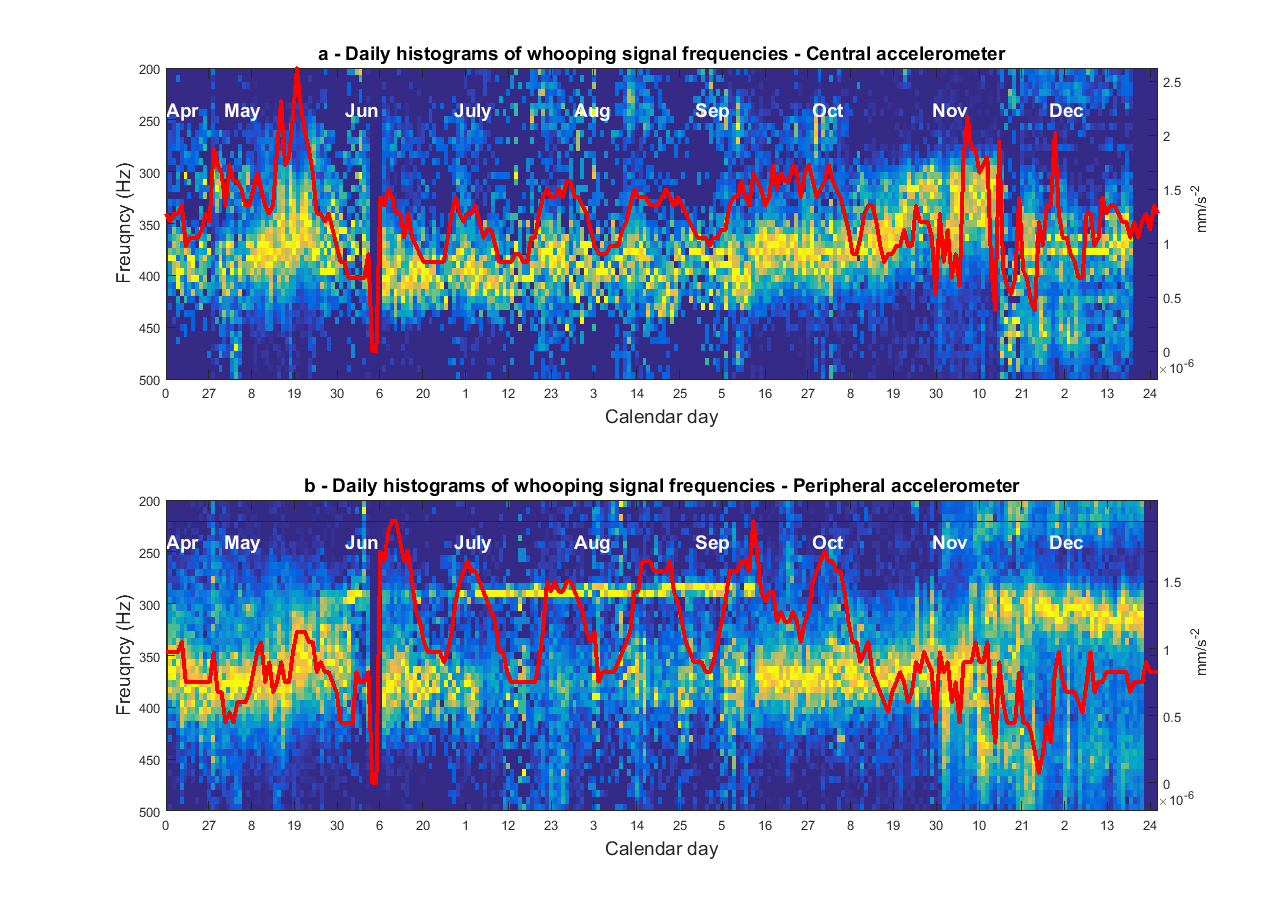 S12. Fig. The daily histograms of whooping signal fundamental frequencies derived from the centre (a) and periphery (b) of the honeycomb. As in Fig 9, the modal daily accelerometer signal amplitude distribution is superimposed with a red line and acceleration axis given on the right hand side in mm/s2.